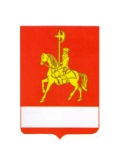 АДМИНИСТРАЦИЯ КАРАТУЗСКОГО РАЙОНАПОСТАНОВЛЕНИЕ           О внесении изменений в муниципальную программу «Обеспечение качественного бухгалтерского, бюджетного и налогового учета в муниципальных учреждениях Каратузского района»В соответствии со ст. 179 Бюджетного кодекса Российской Федерации, ст. 26, 27.1 Устава муниципального образования «Каратузский район», Постановлением администрации Каратузского района от 24.08.2020 № 674-п «Об утверждении Порядка принятия решений о разработке муниципальных программ Каратузского района, их формирование и реализации» ПОСТАНОВЛЯЮ:Внести в муниципальную программу «Обеспечение качественного бухгалтерского, бюджетного и налогового учета в муниципальных учреждениях Каратузского района», утвержденную постановлением администрации Каратузского района № 680-п от 05.11.2015 года (в редакции от 24.09.2020 г. № 823-п)  следующие изменения:В паспорте программы «Обеспечение качественного бухгалтерского, бюджетного и налогового учета в муниципальных учреждениях Каратузского района», строку «Информация по ресурсному обеспечению муниципальной программы, в том числе в разбивке по источникам финансирования по годам реализации муниципальной программы» изложить в новой редакции:1.2. Приложение № 3  к муниципальной программе  «Обеспечение качественного бухгалтерского, бюджетного и налогового учета в муниципальных учреждениях Каратузского района», изложить в следующей редакции согласно приложению № 1 к настоящему постановлению.1.3. Приложение № 4  к муниципальной программе  «Обеспечение качественного бухгалтерского, бюджетного и налогового учета в муниципальных учреждениях Каратузского района», изложить в следующей редакции согласно приложению № 2 к настоящему постановлению.2.Контроль за исполнением настоящего постановления возложить на       Е.С.Мигла, заместителя главы района по финансам, экономике – руководителя финансового управления администрации Каратузского района.3. Постановление вступает в силу в день, следующий за днем его официального опубликования в периодическом печатном издании «Вести муниципального образования «Каратузский район».Глава района                                                                                К.А. Тюнин12.11.2020с. Каратузское          № 999-п   Информация по ресурсному обеспечению муниципальной программы, в том числе в разбивке по источникам финансирования по годам реализации муниципальной программыВсего по программе:2016 год –15 768,55541 тыс.рублей,в том числе:        районный бюджет – 15 768,55541 тыс.рублей.2017 год – 16 779,96529 тыс.рублей в том числе:         районный бюджет –16 779,96529 тыс.рублей2018 год – 17 975,07 тыс.рублей в том числе:         районный бюджет – 17 297,4 тыс.рублей;         краевой бюджет – 677,67 тыс.рублей2019 год – 17 976,61 тыс.рублей в том числе:         районный бюджет – 17 598,4 тыс.рублей.краевой бюджет – 378,21 тыс.рублей2020 год – 20 377,734 тыс.рублей в том числе:районный бюджет – 19 165,8 тыс.рублей.краевой бюджет – 1211,934 тыс.рублей2021 год – 18 901,3 тыс.рублей в том числе:районный бюджет – 18 901,3 тыс.рублей.2022 год – 18 901,3 тыс.рублейв том числе:районный бюджет – 18 901,3 тыс.рублей.Приложение №1 к постановлению администрации Каратузского района от 12.11.2020 №999-пПриложение №1 к постановлению администрации Каратузского района от 12.11.2020 №999-пПриложение №1 к постановлению администрации Каратузского района от 12.11.2020 №999-пПриложение №1 к постановлению администрации Каратузского района от 12.11.2020 №999-пПриложение №3 к муниципальной программе  «Обеспечение  качественного  бухгалтерского, бюджетного  и налогового  учета в муниципальных учреждениях Каратузского района»Приложение №3 к муниципальной программе  «Обеспечение  качественного  бухгалтерского, бюджетного  и налогового  учета в муниципальных учреждениях Каратузского района»Приложение №3 к муниципальной программе  «Обеспечение  качественного  бухгалтерского, бюджетного  и налогового  учета в муниципальных учреждениях Каратузского района»Приложение №3 к муниципальной программе  «Обеспечение  качественного  бухгалтерского, бюджетного  и налогового  учета в муниципальных учреждениях Каратузского района»Информация о ресурсном обеспечении муниципальной программы "Обеспечение качественного бухгалтерского,бюджетного и налогового учета в муниципальных учреждениях Каратузского района"  за счет средств районного бюджета, в том числе средств, поступивших из бюджетов других уровней бюджетной системы и бюджетов государственных внебюджетный фондовИнформация о ресурсном обеспечении муниципальной программы "Обеспечение качественного бухгалтерского,бюджетного и налогового учета в муниципальных учреждениях Каратузского района"  за счет средств районного бюджета, в том числе средств, поступивших из бюджетов других уровней бюджетной системы и бюджетов государственных внебюджетный фондовИнформация о ресурсном обеспечении муниципальной программы "Обеспечение качественного бухгалтерского,бюджетного и налогового учета в муниципальных учреждениях Каратузского района"  за счет средств районного бюджета, в том числе средств, поступивших из бюджетов других уровней бюджетной системы и бюджетов государственных внебюджетный фондовИнформация о ресурсном обеспечении муниципальной программы "Обеспечение качественного бухгалтерского,бюджетного и налогового учета в муниципальных учреждениях Каратузского района"  за счет средств районного бюджета, в том числе средств, поступивших из бюджетов других уровней бюджетной системы и бюджетов государственных внебюджетный фондовИнформация о ресурсном обеспечении муниципальной программы "Обеспечение качественного бухгалтерского,бюджетного и налогового учета в муниципальных учреждениях Каратузского района"  за счет средств районного бюджета, в том числе средств, поступивших из бюджетов других уровней бюджетной системы и бюджетов государственных внебюджетный фондовИнформация о ресурсном обеспечении муниципальной программы "Обеспечение качественного бухгалтерского,бюджетного и налогового учета в муниципальных учреждениях Каратузского района"  за счет средств районного бюджета, в том числе средств, поступивших из бюджетов других уровней бюджетной системы и бюджетов государственных внебюджетный фондовИнформация о ресурсном обеспечении муниципальной программы "Обеспечение качественного бухгалтерского,бюджетного и налогового учета в муниципальных учреждениях Каратузского района"  за счет средств районного бюджета, в том числе средств, поступивших из бюджетов других уровней бюджетной системы и бюджетов государственных внебюджетный фондовИнформация о ресурсном обеспечении муниципальной программы "Обеспечение качественного бухгалтерского,бюджетного и налогового учета в муниципальных учреждениях Каратузского района"  за счет средств районного бюджета, в том числе средств, поступивших из бюджетов других уровней бюджетной системы и бюджетов государственных внебюджетный фондовИнформация о ресурсном обеспечении муниципальной программы "Обеспечение качественного бухгалтерского,бюджетного и налогового учета в муниципальных учреждениях Каратузского района"  за счет средств районного бюджета, в том числе средств, поступивших из бюджетов других уровней бюджетной системы и бюджетов государственных внебюджетный фондовИнформация о ресурсном обеспечении муниципальной программы "Обеспечение качественного бухгалтерского,бюджетного и налогового учета в муниципальных учреждениях Каратузского района"  за счет средств районного бюджета, в том числе средств, поступивших из бюджетов других уровней бюджетной системы и бюджетов государственных внебюджетный фондовИнформация о ресурсном обеспечении муниципальной программы "Обеспечение качественного бухгалтерского,бюджетного и налогового учета в муниципальных учреждениях Каратузского района"  за счет средств районного бюджета, в том числе средств, поступивших из бюджетов других уровней бюджетной системы и бюджетов государственных внебюджетный фондов(тыс.рублей)№ п/пСтатус (муниципальная программа, подпрограмма)Наименование муниципальной программы, подпрограммыНаименование  главного распорядителя бюджетные средств (далее - ГРБС)Код бюджетной классификацииКод бюджетной классификацииКод бюджетной классификацииКод бюджетной классификацииОчередной финансовый годПервый год планового периодаВторой год планового периодаИтого на очередной финансовый год и плановый период№ п/пСтатус (муниципальная программа, подпрограмма)Наименование муниципальной программы, подпрограммыНаименование  главного распорядителя бюджетные средств (далее - ГРБС)Код бюджетной классификацииКод бюджетной классификацииКод бюджетной классификацииКод бюджетной классификациипланпланпланИтого на очередной финансовый год и плановый период№ п/пСтатус (муниципальная программа, подпрограмма)Наименование муниципальной программы, подпрограммыНаименование  главного распорядителя бюджетные средств (далее - ГРБС)ГРБСРзПрЦСРВР2020 год2021 год2022 годИтого на очередной финансовый год и плановый период1234567891011121Муниципальная программа "Обеспечение качественного бухгалтерского, бюджетного и налогового учета в муниципальных учреждениях Каратузского района"всего расходные обязательства по муниципальной программеХХХХ20377,73418901,30018901,30058180,3341Муниципальная программа "Обеспечение качественного бухгалтерского, бюджетного и налогового учета в муниципальных учреждениях Каратузского района"в том числе по ГРБС: администрация района901ХХХ20377,73418901,30018901,30058180,334Мероприятие 1Обеспечение эффективной организации и ведения бухгалтерского, бюджетного и налогового учета и отчетности, документального и взаимосвязанного их отражения в бухгалтерских регистрах.всего расходные обязательства по муниципальной программе9010113ХХ20278,69418801,30018801,30057881,294Мероприятие 1Обеспечение эффективной организации и ведения бухгалтерского, бюджетного и налогового учета и отчетности, документального и взаимосвязанного их отражения в бухгалтерских регистрах.в том числе по ГРБС: администрация района9010113240002401061119066,76018801,30018801,30056669,360Мероприятие 1Расходы за счет субсидии на частичное финансирование (возмещение) расходов на региональные выплаты и выплаты, обеспечивающие уровень заработной платы работников бюджетной сферы не ниже размера минимальной заработной платы (минимального размера оплаты труда) в 2020 годув том числе по ГРБС: администрация района9010113240001049061183,6000,0000,00083,600Мероприятие 1Расходы на частичное финансирование (возмещение) расходов на повышение с 1 июня 2020 года размеров оплаты труда отдельным категориям работников бюджетной сферы Красноярского краяв том числе по ГРБС: администрация района90101132400010360611985,6000,0000,000985,600Мероприятие 1Расходы на частичное финансирование (возмещение) расходов на повышение с 1 октября 2020 года размеров оплаты труда отдельным категориям работников бюджетной сферы Красноярского края90101132400010350611142,7340,0000,000142,734Мероприятие 2Укрепление материально-технической базы МСБУ «РЦБ»всего расходные обязательства по муниципальной программе9010113240002401061299,040100,000100,000299,040Мероприятие 2Укрепление материально-технической базы МСБУ «РЦБ»в том числе по ГРБС: администрация района9010113240002401061299,040100,000100,000299,040Приложение №2 к постановлению администрации Каратузского района от 12.11.2020 №999-пПриложение №2 к постановлению администрации Каратузского района от 12.11.2020 №999-пПриложение №2 к постановлению администрации Каратузского района от 12.11.2020 №999-пПриложение №2 к постановлению администрации Каратузского района от 12.11.2020 №999-пПриложение № 4    к муниципальной программе "Обеспечение качественного бухгалтерского,бюджетного и налогового учета в муниципальных учреждениях Каратузского района" Приложение № 4    к муниципальной программе "Обеспечение качественного бухгалтерского,бюджетного и налогового учета в муниципальных учреждениях Каратузского района" Приложение № 4    к муниципальной программе "Обеспечение качественного бухгалтерского,бюджетного и налогового учета в муниципальных учреждениях Каратузского района" Приложение № 4    к муниципальной программе "Обеспечение качественного бухгалтерского,бюджетного и налогового учета в муниципальных учреждениях Каратузского района" Приложение № 4    к муниципальной программе "Обеспечение качественного бухгалтерского,бюджетного и налогового учета в муниципальных учреждениях Каратузского района" Информация об источниках финансирования отдельных мероприятий муниципальной программы "Обеспечение качественного бухгалтерского, бюджетного и налогового учета в муниципальных учреждениях Каратузского района" (средства районного бюджета, в том числе средства, поступившие из бюджетов других уровней бюджетной системы,  бюджетов государственных внебюджетных фондов)Информация об источниках финансирования отдельных мероприятий муниципальной программы "Обеспечение качественного бухгалтерского, бюджетного и налогового учета в муниципальных учреждениях Каратузского района" (средства районного бюджета, в том числе средства, поступившие из бюджетов других уровней бюджетной системы,  бюджетов государственных внебюджетных фондов)Информация об источниках финансирования отдельных мероприятий муниципальной программы "Обеспечение качественного бухгалтерского, бюджетного и налогового учета в муниципальных учреждениях Каратузского района" (средства районного бюджета, в том числе средства, поступившие из бюджетов других уровней бюджетной системы,  бюджетов государственных внебюджетных фондов)Информация об источниках финансирования отдельных мероприятий муниципальной программы "Обеспечение качественного бухгалтерского, бюджетного и налогового учета в муниципальных учреждениях Каратузского района" (средства районного бюджета, в том числе средства, поступившие из бюджетов других уровней бюджетной системы,  бюджетов государственных внебюджетных фондов)Информация об источниках финансирования отдельных мероприятий муниципальной программы "Обеспечение качественного бухгалтерского, бюджетного и налогового учета в муниципальных учреждениях Каратузского района" (средства районного бюджета, в том числе средства, поступившие из бюджетов других уровней бюджетной системы,  бюджетов государственных внебюджетных фондов)Информация об источниках финансирования отдельных мероприятий муниципальной программы "Обеспечение качественного бухгалтерского, бюджетного и налогового учета в муниципальных учреждениях Каратузского района" (средства районного бюджета, в том числе средства, поступившие из бюджетов других уровней бюджетной системы,  бюджетов государственных внебюджетных фондов)Информация об источниках финансирования отдельных мероприятий муниципальной программы "Обеспечение качественного бухгалтерского, бюджетного и налогового учета в муниципальных учреждениях Каратузского района" (средства районного бюджета, в том числе средства, поступившие из бюджетов других уровней бюджетной системы,  бюджетов государственных внебюджетных фондов)(тыс.рублей)№ п/пСтатус (муниципальная программа, подпрограмма)Наименование муниципальной программы, подпрограммыУровень бюджетной системы/источники финансированияочередной
финансовый
год (2020)первый год 
планового периода (2021)второй год 
планового периода (2021)Итого
на период№ п/пСтатус (муниципальная программа, подпрограмма)Наименование муниципальной программы, подпрограммыУровень бюджетной системы/источники финансированияпланпланпланИтого
на периодМуниципальная программаОбеспечение качественного бухгалтерского,бюджетного и налогового учета в муниципальных учреждениях Каратузского районаВсего 20377,73418901,30018901,30058180,334Муниципальная программаОбеспечение качественного бухгалтерского,бюджетного и налогового учета в муниципальных учреждениях Каратузского районав том числе:0,000Муниципальная программаОбеспечение качественного бухгалтерского,бюджетного и налогового учета в муниципальных учреждениях Каратузского районафедеральный бюджет (*)0,0000,0000,0000,000Муниципальная программаОбеспечение качественного бухгалтерского,бюджетного и налогового учета в муниципальных учреждениях Каратузского районакраевой бюджет1211,9340,0000,0001211,934Муниципальная программаОбеспечение качественного бухгалтерского,бюджетного и налогового учета в муниципальных учреждениях Каратузского районавнебюджетные источники0,0000,0000,0000,000Муниципальная программаОбеспечение качественного бухгалтерского,бюджетного и налогового учета в муниципальных учреждениях Каратузского районарайонный бюджет19165,80018901,30018901,30056968,400Мероприятие 1Обеспечение качественной организации и ведения бухгалтерского, бюджетного и налогового учета и отчетности, документального и взаимосвязанного их отражения в бухгалтерских регистрах.Всего 20278,69418801,30018801,30057881,294Мероприятие 1Обеспечение качественной организации и ведения бухгалтерского, бюджетного и налогового учета и отчетности, документального и взаимосвязанного их отражения в бухгалтерских регистрах.в том числе:0,000Мероприятие 1Обеспечение качественной организации и ведения бухгалтерского, бюджетного и налогового учета и отчетности, документального и взаимосвязанного их отражения в бухгалтерских регистрах.федеральный бюджет (*)0,0000,0000,0000,000Мероприятие 1Обеспечение качественной организации и ведения бухгалтерского, бюджетного и налогового учета и отчетности, документального и взаимосвязанного их отражения в бухгалтерских регистрах.краевой бюджет1211,9340,0000,0001211,934Мероприятие 1Обеспечение качественной организации и ведения бухгалтерского, бюджетного и налогового учета и отчетности, документального и взаимосвязанного их отражения в бухгалтерских регистрах.внебюджетные источники0,0000,0000,0000,000Мероприятие 1Обеспечение качественной организации и ведения бухгалтерского, бюджетного и налогового учета и отчетности, документального и взаимосвязанного их отражения в бухгалтерских регистрах.районный бюджет19066,76018801,30018801,30056669,360Мероприятие 2Укрепление материально-технической базы МСБУ «РЦБ»Всего 99,040100,000100,000299,040Мероприятие 2Укрепление материально-технической базы МСБУ «РЦБ»в том числе:0,000Мероприятие 2Укрепление материально-технической базы МСБУ «РЦБ»федеральный бюджет (*)0,0000,0000,0000,000Мероприятие 2Укрепление материально-технической базы МСБУ «РЦБ»краевой бюджет0,0000,0000,0000,000Мероприятие 2Укрепление материально-технической базы МСБУ «РЦБ»внебюджетные источники0,0000,0000,0000,000Мероприятие 2Укрепление материально-технической базы МСБУ «РЦБ»районный бюджет99,040100,000100,000299,040